Homework Grid – Reception – Autumn 2Homework Grid – Reception – Autumn 2Homework Grid – Reception – Autumn 2Homework Grid – Reception – Autumn 2Literacy:We encourage you to read your reading book/ Care and Share book at least three times a week. Keep practising the sounds introduced so far. Watch the following video to help you https://www.youtube.com/watch?v=TkXcabDUg7QPractise your green words – the more you can read the more we will add to your red word book! Literacy:We encourage you to read your reading book/ Care and Share book at least three times a week. Keep practising the sounds introduced so far. Watch the following video to help you https://www.youtube.com/watch?v=TkXcabDUg7QPractise your green words – the more you can read the more we will add to your red word book! Maths:Practise counting to 10 and then 20 by rote. Practise counting objects carefully. Don’t go too fast!  Compare groups of objects. Can you identify which group has more, less or are they the same? Practise recognising numerals.Order mixed up numbers correctly.Maths:Practise counting to 10 and then 20 by rote. Practise counting objects carefully. Don’t go too fast!  Compare groups of objects. Can you identify which group has more, less or are they the same? Practise recognising numerals.Order mixed up numbers correctly.MD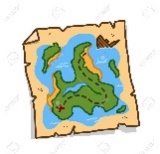 Make a map from your house to school. What do you pass on the way?Describe (Parents write) the directions – for example “Pass the shop and go down the bank, next go under the bridge.”EAD/UW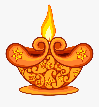 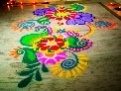 Watch oak academy     Diwalihttps://classroom.thenational.academy/units/diwali-c409There are 3 lessonsCan you create a Rangoli PatternEAD/UWWatch oak academy     Diwalihttps://classroom.thenational.academy/units/diwali-c409There are 3 lessonsCan you create a Rangoli PatternSSM/PD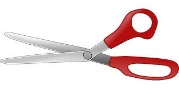   Draw around shapes and cut them out all on your own.Begin with a square, then a triangle. Next try a circle, followed by a star. Finally draw around your hand and carefully cut it out – don’t cut the fingers off!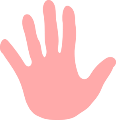 UW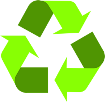 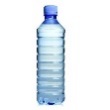 Global GoalsCan you find out why we should not put plastic in the sea? Where should we put plastic instead?LitPractise writing your name – remember to form your letters ‘from the line’. An example will be sent home for you to keep and to use when practising.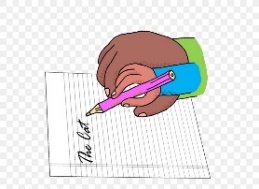 LitPractise writing your name – remember to form your letters ‘from the line’. An example will be sent home for you to keep and to use when practising.UW/EAD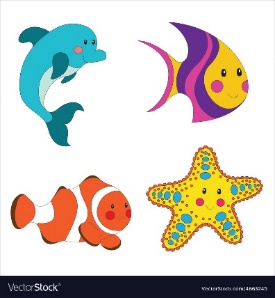 Our Wonderful WorldWhat is your favourite sea creature?Draw, paint or collage a picture of it.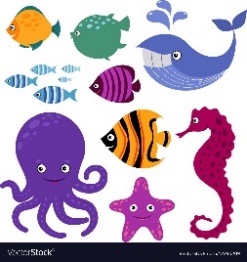 Can you find out any facts about it?EADPlease complete the lesson below:Make a video of your singing spoon making voices.blob:https://classroom.thenational.academy/526fac78-bcaf-4a64-a880-d6ba86d38534C&L – SpPerform your favourite Nursery Rhyme.Can you identify the rhyming words?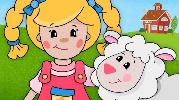 Can you change them for other rhyming words?C&L – SpPerform your favourite Nursery Rhyme.Can you identify the rhyming words?Can you change them for other rhyming words?UW/EAD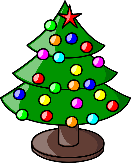                 Make a Christmas decorationYou can use anything that you can find around your house